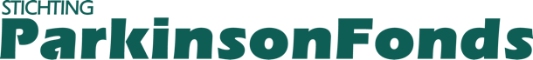 ORGANISATIE STICHTING PARKINSONFONDS Bestuur en Raad van ToezichtZoals vermeld in de statuten bestaat het bestuur van Stichting ParkinsonFonds uit een directeur die wordt aangesteld door de Raad van Toezicht. De directeur is de heer A.J. (Lex) Knobben en de onafhankelijke Raad van Toezicht bestaat uit de volgende leden: De heer Drs.  E.A.A.M (Gidy) Koopmans  (voorzitter), toegetreden 1 jan 2024De heer W.J.M. (Willem) Smeets, RV RAB, toegetreden 1 jan 2024De heer Drs. M.L.G. (Merko) Tigelaar, toegetreden 8 jan 2024Verantwoordelijkheden en werkzaamheden RvT en bestuurZie uittreksel Kamer van Koophandel, statuten Stichting ParkinsonFonds en financieel overzicht op deze site. Beloning Raad van ToezichtDe leden van de RvT van Stichting ParkinsonFonds zijn vrijwilligers en ontvangen geen beloning voor hun werkzaamheden. Samenstelling Scientific Advisory Board (SAB) Stichting ParkinsonFondsProfessor dr. E. (Eleonora) Aronica - UVA AmsterdamProfessor dr. R. (Rob) de Bie- AMC/UVA AmsterdamProfessor dr. K (Kerensa) Broersen – Universiteit TwenteProfessor dr. V. (Vincenzo) Bonifati – Erasmus MC RotterdamProfessor dr. A.M. (Amalia) Dolga – UMC GroningenProfessor dr. K.L. (Nico) Leenders – UMC GroningenVerantwoordelijkheden en werkzaamheden Scientific Advisory Board. Zie beleidsplan Stichting ParkinsonFonds onder over de stichting op deze site. Directeur Stichting ParkinsonFonds De verantwoordelijkheden en werkzaamheden van de directeur van de Stichting ParkinsonFonds zijn het leidinggeven aan de stichting in de ruimste zin van het woord. Beloning directeur Stichting ParkinsonFonds De Raad van Toezicht van de Stichting ParkinsonFonds is verantwoordelijk voor de vaststelling van het jaarsalaris van de directeur Stichting ParkinsonFonds (zie statuten). Hierbij wordt rekening gehouden met marktconformiteit en de richtlijnen van Goede Doelen Nederland en CBF.